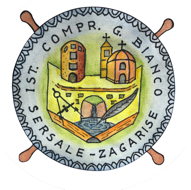 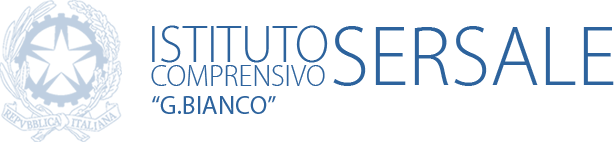 Piazza Casolini n° 115  88054 – Sersale E-mail   czic835001@istruzione.it     Pec  czic835001@pec.istruzione.itTel. Uffici Amministrativi 0961/931091  Fax 0961/936942  Tel. Dirigenza 0961/936833 - C.F.97036410799   C.M. CZIC835001									AL SIGNOR DIRIGENTE									I.C. G. BIANCO									SERSALEOggetto: Comunicazione patologia – alunni fragili. CONTIENE DATI SENSIBILI I sottoscritti	(madre)	(padre)Genitori dell’alunn	Frequentante la classe:	anno scolastico 2020-2021 nel plesso____________________________, ritengono di dover segnalare che, a tutela della salute del proprio figlio\a, come da certificato del proprio medico curante /pediatra allegato, vadano attivate le seguenti misure:-----------------------------------------------------------------------------------------------------------------------------------------------------------------------------------------------------------------------------------------------------------------------------------------------------------------------------------------------------------------------------------------------------------------------------------------------------------------------------------------------------------------------------------------------------------------------------------------------------------------------------------------------------------------------------------------------------------------------------------------------------------------------------------------------------------------------------------------------------------------------------------------------------------Ai sensi del D.Lgs. 101/2018  di adeguamento della disciplina italiana al regolamento europeo sulla privacy (Reg. UE n. 679/2016 GDPR), i dati personali forniti dai genitori saranno raccolti e trattati dall’ istituto per finalità inerenti la gestione delle informazioni in modo riservato.I sottoscritti si impegnano a comunicare tempestivamente qualsiasi variazione . Per qualsiasi informazione contattare il seguente numero telefonico _____________________________ Data                                                                                                 Firma di entrambi i genitori